Chủ đề: Giải bài tập tiếng Anh 6Giải bài tập Unit 12 Comprehension tiếng Anh 6 sách Cánh Diều giúp các em học tốt Tiếng Anh 6.Giải bài tập Tiếng Anh 6 Unit 12 ComprehensionA. Choose the correct answers for Harbin Ice and Snow Festival.1. This article is mainly about ____.a. a festival in Chinab. a winter partyc. festivals around the word2. The festival continues for more than a month if the weather is ____.a. cold and wetb. cold and dryc. cold and sunny3. People who make things from ice and snow are called ____.a. sculpturesb. monumentsc. sculptors4. What does the word "display" mean?a. carveb. showc. make5. Which activity is NOT mentioned in the article?a. skatingb. skiingc. swimmingDịchChọn câu trả lời đúng cho Lễ hội băng tuyết Cáp Nhĩ Tân.1. Bài viết này chủ yếu nói về ____.Một. một lễ hội ở Trung Quốcb. một bữa tiệc mùa đôngC. lễ hội xung quanh từ2. Lễ hội tiếp tục trong hơn một tháng nếu thời tiết ____.Một. Lạnh và ẩm ướtb. Lạnh và khôC. lạnh và nắng3. Những người làm ra mọi thứ từ băng và tuyết được gọi là ____.Một. tác phẩm điêu khắcb. tượng đàiC. nhà điêu khắc4. Từ "display" nghĩa là gì?Một. khắc chạmb. buổi bieu diễnC. chế tạo5. Hoạt động nào KHÔNG được đề cập trong bài báo?Một. trượt băngb. trượt tuyếtC. bơi lộiAnswer1. a2. b3. c4. b5. aB. Complete the word web.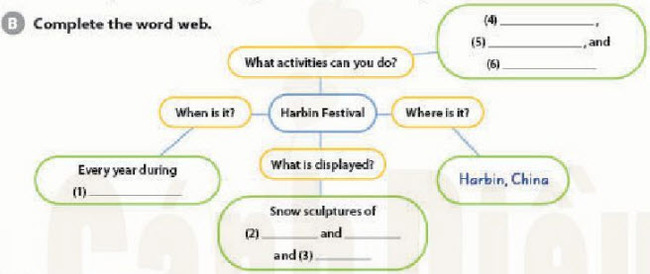 DịchHoàn thành bảng từ sauAnswer1. winter2. people, animals3. buildings4. skiing5. ice sliding6. swimmingC. Talk with a partner.What festivals is your country famous for? How are they different from festivals in other countries?DịchNói chuyện với một người bạn. Đất nước của bạn nổi tiếng với những lễ hội nào? Chúng khác với lễ hội ở các nước như thế nào?AnswerHọc sinh tự thực hành~/~Giải bài tập Tiếng Anh 6 sách Cánh Diều Unit 12 Explore English: What do you usually do for new year? - Comprehension do Đọc tài liệu tổng hợp, hi vọng sẽ giúp các em học tốt môn Tiếng Anh 6 thật thú vị và dễ dàng.